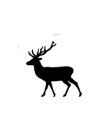 The Federation of 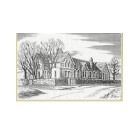 North Petherwin and Werrington Community Primary Schools    P.E. POLICYRATIONALEAt the Federation of Werrington and North Petherwin we believe Physical Education and school sport should give all children the opportunity to improve and achieve physical competence in line with their age and potential.  Physical Education and school sport enables children, whatever their circumstances or ability, to take part in and enjoy a wide range of activities.  It promotes positive attitudes to health, safety and well being.AIMSTo teach children to become skilful and thoughtful performers, developing control and co-ordination and becoming physically literate.To develop an understanding of how PE and school sport contributes to a healthy and active lifestyle.To give children the confidence to get involved in PE and school sport, applying and adapting their skills in a wide range of activities.To encourage an appreciation of the creative and aesthetic aspects of PE.To contribute to children’s social and emotional development in promoting their confidence and self-esteem.  To develop qualities such as commitment, fairness, tolerance and a concern for others as well as individual success.To develop personal and social competence and the necessary skills to manage success and failure in competitive and co-operative situations.ENTITLEMENTWerrington and North Petherwin are members of the ARENA network in addition to Launceston cluster - both opportunities are funded through Sports Premium.All children are entitled to a progressive and comprehensive Physical Education programme which embraces the statutory orders of the National Curriculum and which takes account of individual interests and needs.All children have access to at least 2 hours high quality PE every week.At Foundation Stage and KS1, physical activity is delivered through the 4 strands of the LEAP programme in addition to the KS1 Cornwall SOW.At KS2, all components of the National Curriculum programme of study i.e. Athletics, Dance, Games, Gymnastics, Outdoor Adventure Activities and Swimming are covered throughout the year so that opportunities are provided for children to achieve the expected levels of performance as set out in the NC level descriptors.The school also provides a range of extra curricular activities; these encourage children to further develop their skills: Football, Cross Country, Multi Skills, Hockey, dance and Tag rugby.Cricket and Athletics Club is offered in the Summer TermWe also have strong links with local community clubs.Parents and AOTTS support the out of school activity programme by running netball, hockey and football clubs. Every opportunity is made to support their training through INSET. All AOTTS are CRB checked. Local Community coaches are used whenever possible to support and develop the children’s learning. Sports Premium funding has allowed the employment of an AST in PE to deliver high quality PE lessons across the school in addition to providing professional development for staff.Gifted and Talented children are identified and placed on the SEN register. Opportunities are signposted to them through local sports clubs, ARENA and Launceston College cluster.EQUAL OPPORTUNITIESAll children should be provided with equal opportunities to participate in a curriculum in which there are no barriers to access based on race, sex, culture or ability.  PE lessons should aim to provide quality experiences that challenge the children. RISK ASSESSMENTSafety is paramount when planning PE activities.  The learning environment and equipment is maintained and checked regularly with the subject leader being responsible for purchasing and maintaining equipment and resources.  The mats and benches in the hall are checked annually by an independent technician.The children are encouraged to consider their own safety and the safety of others.  They are taught how to move and use apparatus safely under supervision. All children are required to have a PE kit (details of which are in the schools prospectus). At KS 1, children are sometimes not required to change in to their PE kit if the physical activity is deemed safe enough to be carried out in school uniform. The teacher in charge of the physical activity will make a professional decision based on risk.At KS2, all children will be required to change into their PE kit for every PE lesson.Should a child continually forget their kit, a letter will be sent to their parents.No jewellery or watches are to worn for any physical activity, long hair should also be tied back.CURRICULUM PLANNINGThe school uses a range of publications and resources to support the teaching of PE.  These include QCA units of workCornwall Schemes of WorkTOPS schemeBritish Heart Foundation Active School PackLeap Into Life at Foundation Stage and KS1This ensures that the demands of the National Curriculum are met.  PE lessons are planned so that they build upon the prior learning of the children. There are opportunities for children of all abilities to develop their skills, knowledge and understanding in each area of activity.  There is planned progression built into the schemes of work at Foundation Stage, KS1 and KS2, so that the children are increasingly challenged as they move through the school. Resources are audited on a regular basis and replaced as necessary.TEACHING AND LEARNINGLessons should be conducted in a secure, supportive and disciplined manner.  Pupils learn the rules, etiquette, laws and codes for various activities.  High quality lessons should contain the following elements:Purpose – lessons should have clear objectives and defined learning outcomes that are shared with the class at the beginning of the lesson.Progression – the ability of pupils should be developed with increasing demands made on them both physically and mentally.  Building on previous learning is essential, so too is working to achieve successful outcomes through reinforcement, application and refinement of schemes.Pace – there should be high levels of activity, tasks need to be easily and clearly explained with high expectations set for individual and group achievement.Challenge – high expectations should be set for individual and group achievement.  Pupils should be extended both physically and mentally through interesting tasks.Differentiation – this should be achieved using tasks and equipment that enable the children to be challenged appropriately and which ensures good progress for all ability groups.Decision Making – children should be given responsibility for equipment, group organisation and at times their own learning as they practice and refine skills in order to improve the quality of their performance.  ASSESSMENT, RECORDING AND REPORTINGTeacher’s assessment of work takes place through observation during lessons. In Leap into Life at Foundation Stage and KS1, this takes place through an Observation Focus or Assessment for Learning.At KS 2, assessment is carried out at the end of each unit of work.  Class teachers make an annual assessment of effort and achievement for each child as part of the child’s annual report to parents.  This information is passed on to the next teacher at the end of the year.The subject leader ensures that the PE curriculum is delivered throughout the school through monitoring and discussion with staff.STAFF DEVELOPMENTThe staff regularly access meetings and courses through ARENA and Launceston cluster and provides them with opportunities for individual and collective Continual Professional Development. OUTSIDE EXPERTS OR PROFESSIONALSExperts or professionals will be used to enhance the curriculum where appropriate in accordance with our visitor’s policy. All risk assessments and CRB checks will be done prior to any visit.Approved by Governors:  Review Date:                                     